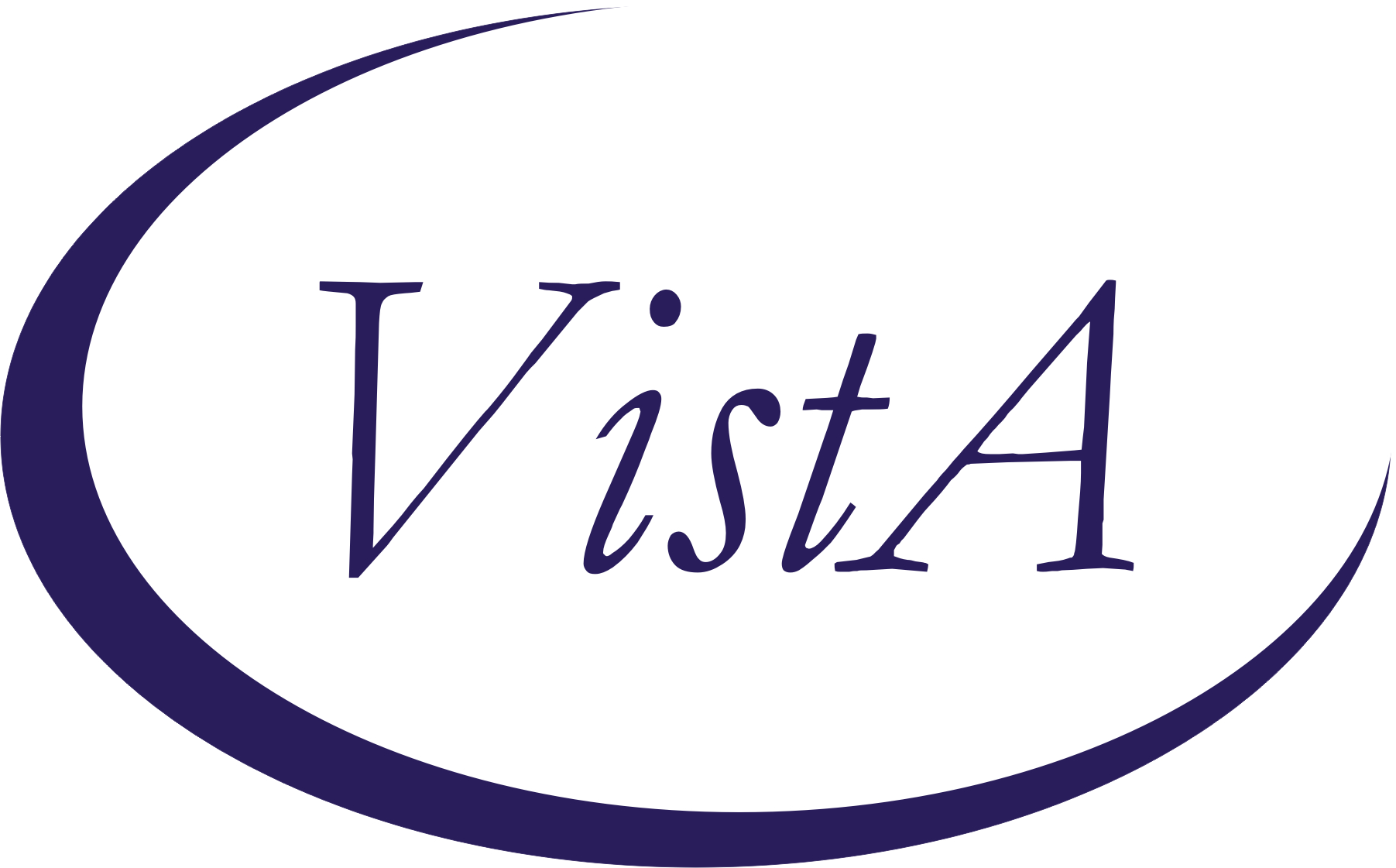 Update _2_0_257Clinical RemindersVA-WHS NADA ACUPUNCTURE/ACUPRESSUREInstall GuideApril 2022Product DevelopmentOffice of Information TechnologyDepartment of Veterans AffairsTable of ContentsIntroduction	1Install Details	3Install Example	3Post Installation	6IntroductionThe templated will be used by clinicians who are trained and privileged or scoped to perform the National Acupuncture Detoxification Association (NADA) acupuncture protocol. It should be used when the protocol is used to treat patients. Clinicians may include licensed acupuncturists, physicians, advance practice providers and chiropractors, plus any trained specifically in the NADA protocol. UPDATE_2_0_257 contains 1 Reminder Exchange entry: UPDATE_2_0_257  VA-WHS NADA ACUPUNCTURE/ACUPRESSUREThe exchange file contains the following components:              TIU TEMPLATE FIELD	WORD PROCESSING (REQUIRED)11HEALTH FACTORS  VA-REMINDER UPDATES [C]                            VA-UPDATE_2_0_257                                  VA-NADA ACUPUNCTURE/ACUPRESSURE [C]                VA-NADA WELL-BEING ASSESSMENT                      VA-NADA CONVENTIONAL BIOMED DX                     VA-NADA INTERVENTION-ADVERSE EVENT                 VA-NADA INTERVENTION-NO ADVERSE EVENT              VA-NADA 2ND INTERVENTION POINTS-LUNG LEFT          VA-NADA 2ND INTERVENTION POINTS-LUNG RIGHT         VA-NADA 2ND INTERVENTION POINTS-LUNG BILAT         VA-NADA 2ND INTERVENTION POINTS-LIVER LEFT         VA-NADA 2ND INTERVENTION POINTS-LIVER RIGHT        VA-NADA 2ND INTERVENTION POINTS-LIVER BILAT        VA-NADA 2ND INTERVENTION POINTS-KIDNEY LEFT        VA-NADA 2ND INTERVENTION POINTS-KIDNEY RIGHT       VA-NADA 2ND INTERVENTION POINTS-KIDNEY BILAT       VA-NADA 2ND INTERVENTION POINTS-SHEN MEN LEFT      VA-NADA 2ND INTERVENTION POINTS-SHEN MEN RIGHT     VA-NADA 2ND INTERVENTION POINTS-SHEN MEN BILAT     VA-NADA 2ND INTERVENTION POINTS-SYMPATHETIC LEFT   VA-NADA 2ND INTERVENTION POINTS-SYMPATHETIC RIGHT  VA-NADA 2ND INTERVENTION POINTS-SYMPATHETIC BILAT  VA-NADA 2ND INTERVENTION 10 POINTS USED            VA-NADA 2ND INTERVENTION-OTHER                     VA-NADA 2ND INTERVENTION PRESS TACK NEEDLES        VA-NADA 2ND INTERVENTION EAR PELLETS/BEADS         VA-NADA 2ND INTERVENTION EAR MAGNETS               VA-NADA 2ND INTERVENTION EAR SEEDS                 VA-NADA 1ST INTERVENTION TIME >/= 21 MIN           VA-NADA 1ST INTERVENTION TIME </= 20 MIN           VA-NADA 1ST INTERVENTION POINTS-LUNG LEFT          VA-NADA 1ST INTERVENTION POINTS-LUNG RIGHT         VA-NADA 1ST INTERVENTION POINTS-LUNG BILAT         VA-NADA 1ST INTERVENTION POINTS-LIVER LEFT         VA-NADA 1ST INTERVENTION POINTS-LIVER RIGHT        VA-NADA 1ST INTERVENTION POINTS-LIVER BILAT        VA-NADA 1ST INTERVENTION POINTS-KIDNEY LEFT        VA-NADA 1ST INTERVENTION POINTS-KIDNEY RIGHT       VA-NADA 1ST INTERVENTION POINTS-KIDNEY BILAT       VA-NADA 1ST INTERVENTION POINTS-SHEN MEN LEFT      VA-NADA 1ST INTERVENTION POINTS-SHEN MEN RIGHT     VA-NADA 1ST INTERVENTION POINTS-SHEN MEN BILAT     VA-NADA 1ST INTERVENTION POINTS-SYMPATHETIC LEFT   VA-NADA 1ST INTERVENTION POINTS-SYMPATHETIC RIGHT  VA-NADA 1ST INTERVENTION POINTS-SYMPATHETIC BILAT  VA-NADA 1ST INTERVENTION 10 POINTS USED            VA-NADA 1ST INTERVENTION ACUPUNCTURE NEEDLES       VA-NADA 1ST INTERVENTION-OTHER                     VA-NADA 1ST INTERVENTION PRESS TACK NEEDLES        VA-NADA 1ST INTERVENTION EAR PELLETS/BEADS         VA-NADA 1ST INTERVENTION EAR MAGNETS               VA-NADA 1ST INTERVENTION EAR SEEDS                 VA-NADA SUBJ OTHER                                 VA-NADA SUBJ WELL-BEING                            VA-NADA SUBJ STRESS                                VA-NADA SUBJ PAIN                                  VA-NADA SUBJ SLEEP DISORDERS                       VA-NADA SUBJ TRAUMA/PTSD                           VA-NADA SUBJ SUD VISIT                             VA-NADA SUBJ MH VISIT                              VA-NADA INDIVIDUAL SESSION                         VA-NADA GROUP SESSION                              VA-NADA RETURN VISIT                               VA-NADA INITIAL VISIT  REMINDER SPONSORWHOLE HEALTHREMINDER TAXONOMY VA-NADA ACUPRESSURE PROCEDUREVA-NADA ACUPUNCTURE PROCEDURE                           REMINDER TERM VA-REMINDER UPDATE_2_0_257REMINDER DIALOG            VA-WHS NADA ACUPUNCTURE/ACUPRESSURE Install DetailsThis update is being distributed as a web host file.  The address for the host file is: https://Redacted/UPDATE_2_0_257.PRD    The file will be installed using Reminder Exchange, programmer access is not required. Installation:=============This update can be loaded with users on the system. Installation will take less than 5 minutes.Install ExampleTo Load the Web Host File. Navigate to Reminder exchange in Vista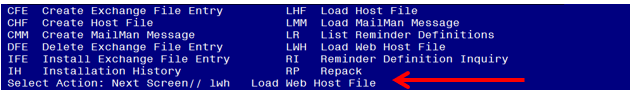 At the Select Action: prompt, enter LWH for Load Web Host File At the Input the url for the .prd file: prompt, type the following web address: https://REDACTED/UPDATE_2_0_257.PRDYou should see a message at the top of your screen that the file successfully loaded.Search and locate an entry titled UPDATE_2_0_257 VA-WHS NADA ACUPUNCTURE/ACUPRESSURE in reminder exchange.  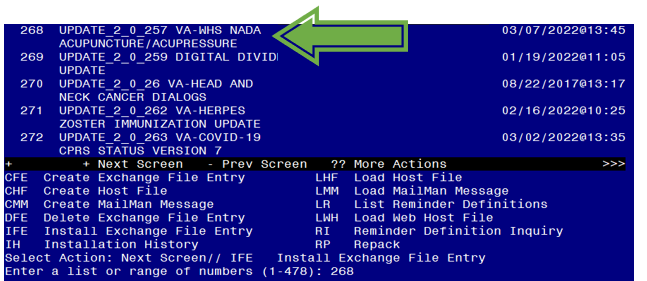 At the Select Action prompt, enter IFE for Install Exchange File Entry Enter the number that corresponds with your entry UPDATE_2_0_257 VA-WHS NADA ACUPUNCTURE/ACUPRESSURE (in this example it is entry 268. It will vary by site). The date of the exchange file should be 03/07/2022.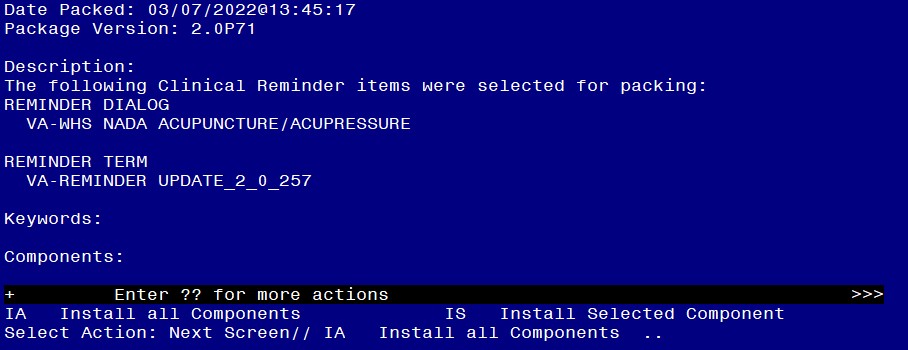 At the Select Action prompt, type IA for Install all Components and hit enter.Select Action: Next Screen// IA   Install all Components  You will see several prompts, for all new entries you will choose I to InstallFor components that already exists but the packed component is different, choose S to Skip.You will be promped to install the reminder dialog component (VA-WHS NADA ACUPUNCTURE/ACUPRESSURE). You will choose to install all even though some components may have an X to indicate that they exist. 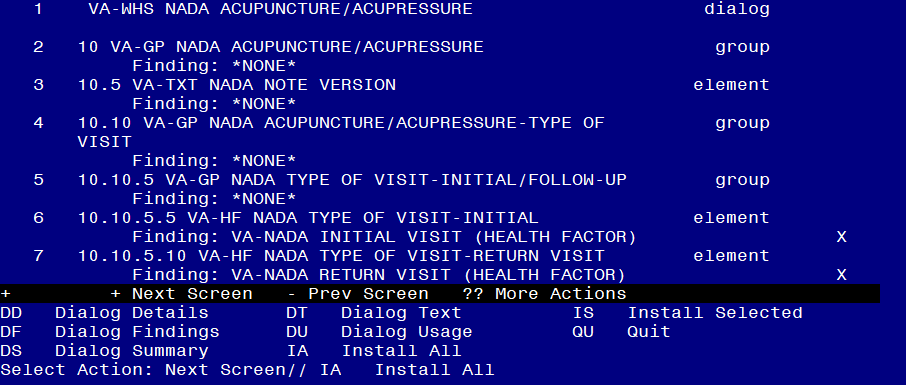 At the Select Action prompt, type IA to install the dialog: VA-WHS NADA ACUPUNCTURE/ACUPRESSURESelect Action: Next Screen// IA   Install All  Install reminder dialog and all components with no further changes: Y// Yes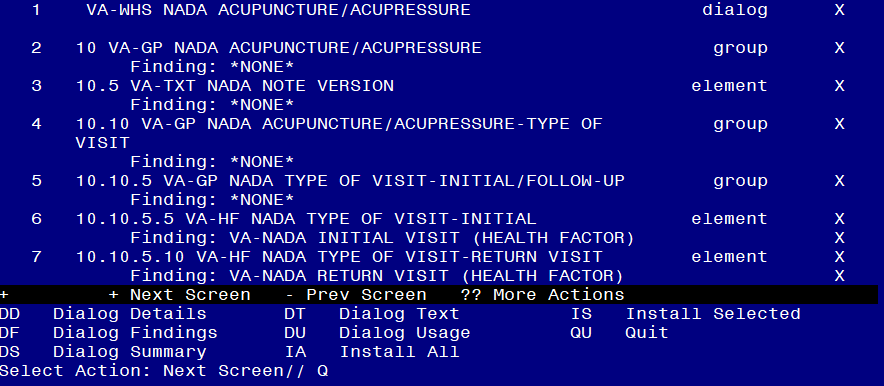 After completing this dialog install, you will type Q.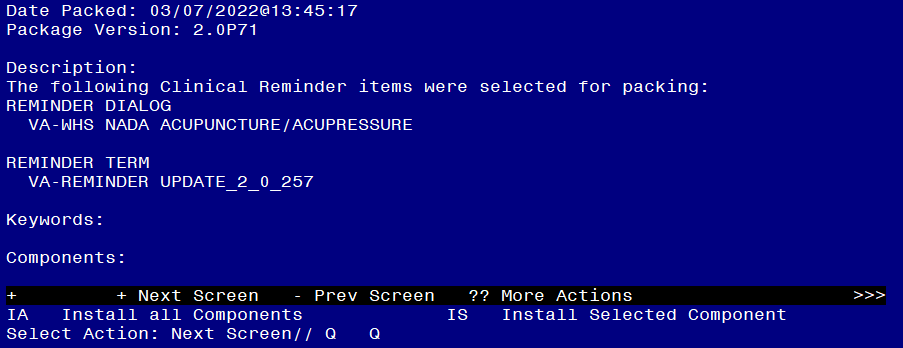 You will then be returned to this screen. At the Select Action prompt, type Q.  Install complete.Post InstallationMake the Dialog template available to be attached to a Personal or Shared template or to be able to attach the dialog to a progress note title.Select Reminder Managers Menu <TEST ACCOUNT> Option: CP  CPRS Reminder Configuration   CA     		Add/Edit Reminder Categories   CL     		CPRS Lookup Categories   CS     		CPRS Cover Sheet Reminder List   MH     	Mental Health Dialogs Active   PN     		Progress Note Headers   RA     		Reminder GUI Resolution Active   TIU    		TIU Template Reminder Dialog Parameter   DEVL   	Evaluate Coversheet List on Dialog Finish   DL     		Default Outside Location   PT     		Position Reminder Text at Cursor   LINK   	Link Reminder Dialog to Template   TEST   	CPRS Coversheet Time Test   NP     		New Reminder Parameters   GEC    	GEC Status Check Active   WH     	WH Print Now ActiveSelect CPRS Reminder Configuration <TEST ACCOUNT> Option: TIU  TIU Template Reminder Dialog ParameterReminder Dialogs allowed as Templates may be set for the following:     1   User          	USR    	[choose from NEW PERSON]     3   Service       	SRV    	[choose from SERVICE/SECTION]     4   Division      	DIV    		[SALT LAKE CITY]     5   System        	SYS    	[NATREM.FO-SLC.MED.VA.GOV]Enter selection: 5  Choose the appropriate number for your site.  Your site may do this by System or other levels.  The example below uses SYSTEM level.Setting Reminder Dialogs allowed as Templates for System: NATREM.FO-SLC.MED.VA.GOVSelect Display Sequence: ?388               VA-COVID-19 TELEPHONE FOLLOW-UP389               VA-SRA-CONSULT RESPONSE (D)When you type a question mark above, you will see the list of #’s (with dialogs) that are already taken.  Choose a number NOT on this list.  For this example, 390 is not present so I will use 390.Select Display Sequence: 390Are you adding 390 as a new Display Sequence? Yes// YESDisplay Sequence: 390// <Enter>   390Clinical Reminder Dialog: VA-WHS NADA ACUPUNCTURE/ACUPRESSURE       reminder dialog     NATIONAL         ...OK? Yes// <Enter>  (Yes)Setup of Note Title.The note title to create to associate with this template is: NADA ACUPUNCTURE/ACUPRESSURE NOTEVHA Enterprise Standard Title:  INTEGRATIVE HEALTH NOTEYou can add this to your document class where whole health notes are located.  Note:  Comprehensive information on Creating new Document Classes and Titles can be found beginning on page 54 of the TIU/ASU Implementation Guide at the following link:  http://www.va.gov/vdl/documents/Clinical/CPRS-Text_Integration_Utility_(TIU)/tiuim.pdfAssociate the reminder dialog with the note title in CPRSIn CPRS, open the Template Editor, expand Document Titles, select the appropriate folder (if applicable), then click New Template (top right-hand corner).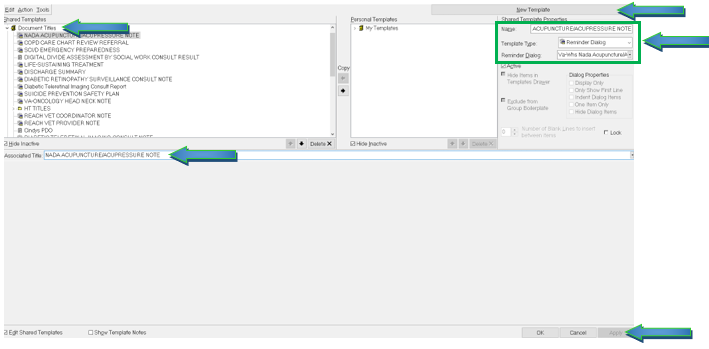 Type in the following information:Name:  NADA ACUPUNCTURE/ACUPRESSURE NOTETemplate Type:  Reminder DialogReminder Dialog:  VA-WHS NADA ACUPUNCTURE/ACUPRESSURENext, type in the Associated Title name – NADA ACUPUNCTURE/ACUPRESSURE NOTE – then click Apply.Associate the reminder dialog with a shared template in CPRS (if applicable)In CPRS, open the Template Editor, expand Shared Templates, select the appropriate folder (if applicable), then click New Template (top right-hand corner).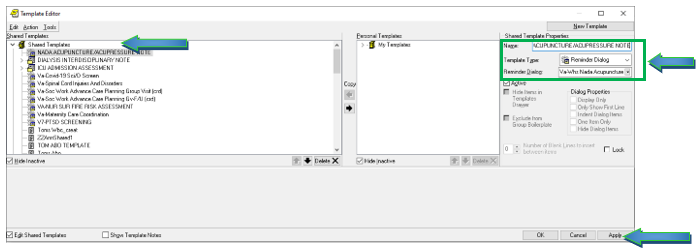 Type in the following information:Name:  NADA ACUPUNCTURE/ACUPRESSURE NOTETemplate Type:  Reminder DialogReminder Dialog:  VA-WHS NADA ACUPUNCTURE/ACUPRESSUREClick Apply, then OK.